SAVIORBy Melanie & Roger HoffmanSheet Music Available atwww.HoffmanHouse.comIn my wilderness
I’m not comfortless
He is there
Savior
Holy Counselor
Friend and Rescuer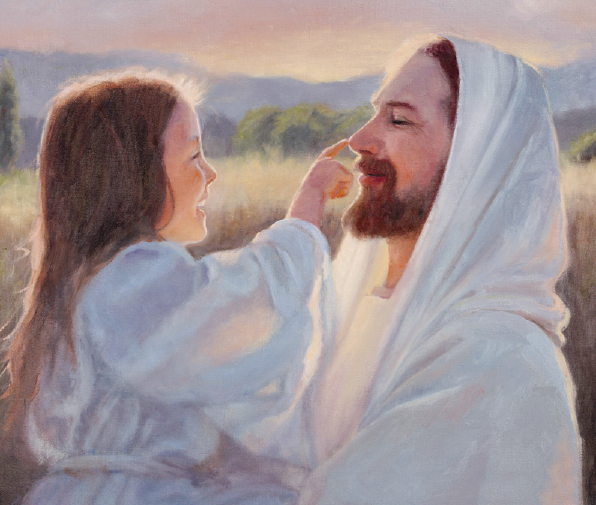 
He is Hope
Savior. Savior.
In forgiveness
He is wond’rous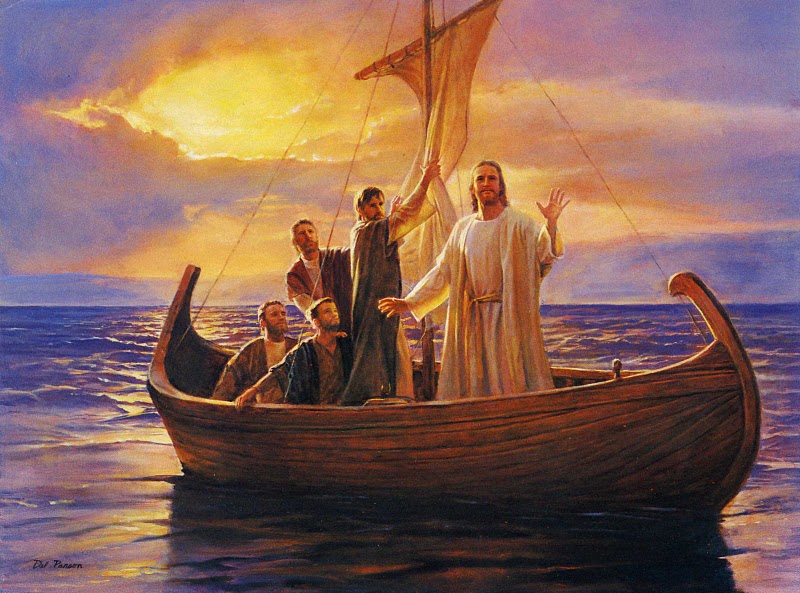 
He is love
Savior
He will hear me,
Comfort, cheer me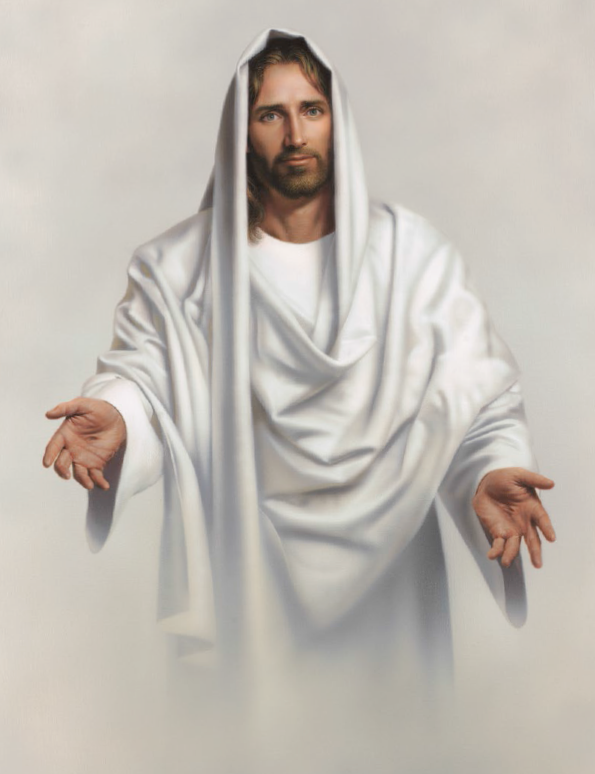 
Loves me dearly
Savior. Savior.
And I’ll praise Him evermore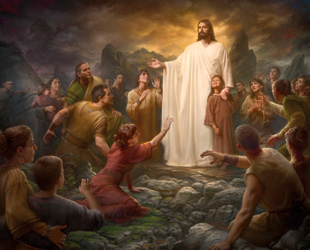 
He opened Heaven’s door
Give my heart to Him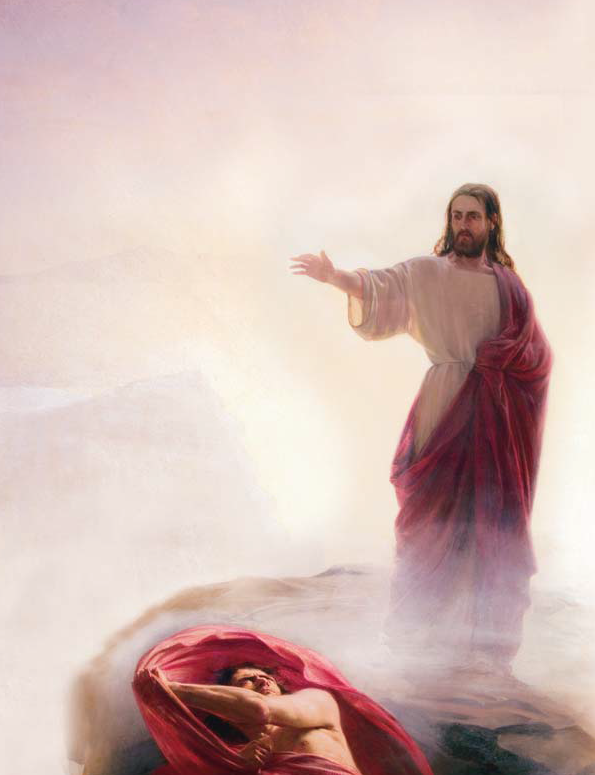 
He let me in
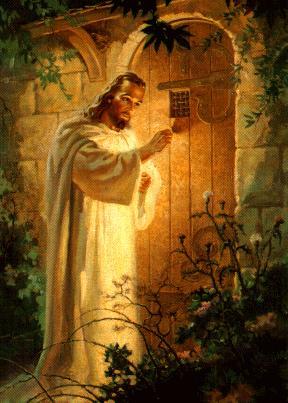 In His kindness
He is gladness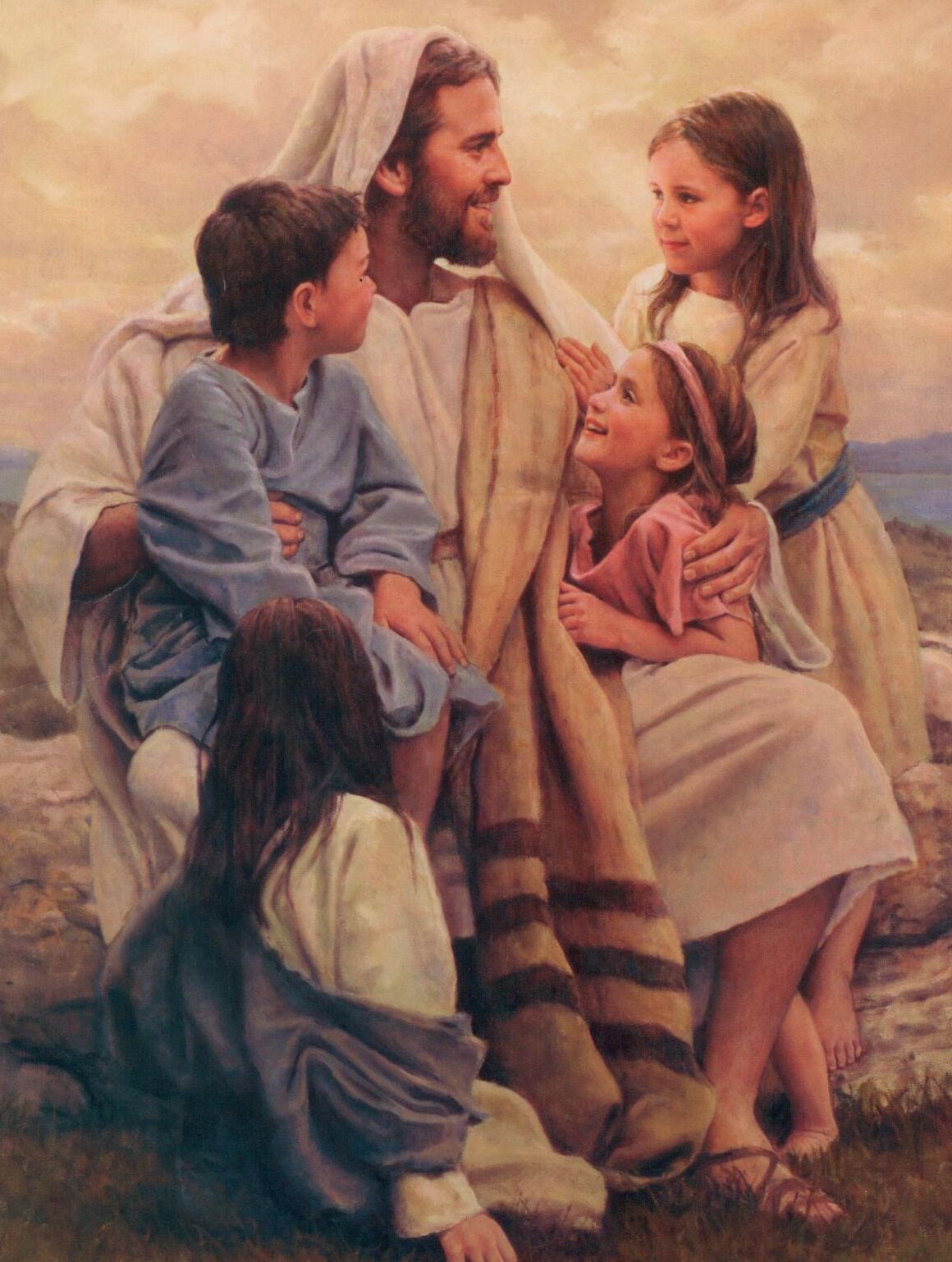 He is joy
Savior
Gave His life for me
Paid the price for me
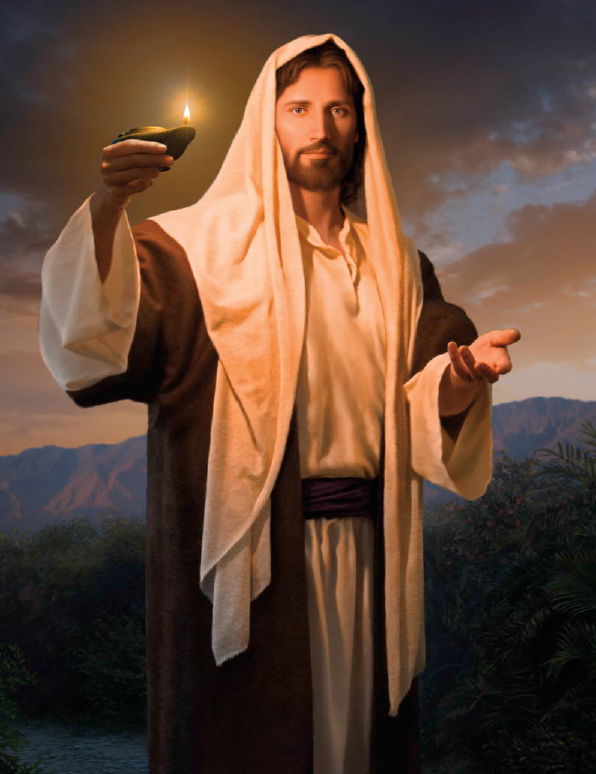 He is my
Savior. Savior
Ooohhhh
Ooohhhh
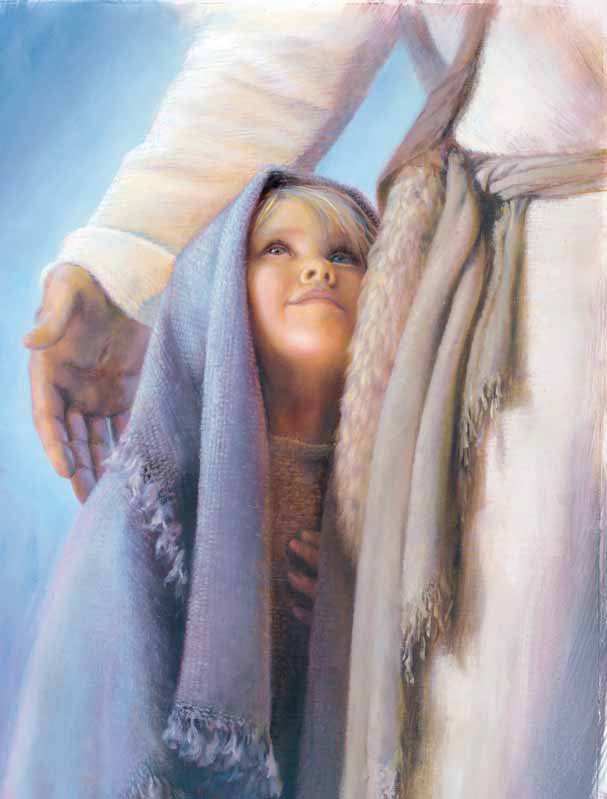 He is my Savior Savior